МУНИЦИПАЛЬНОЕ БЮДЖЕТНОЕ ОБЩЕОБРАЗОВАТЕЛЬНОЕ УЧРЕЖДЕНИЕ «ЛИЦЕЙ»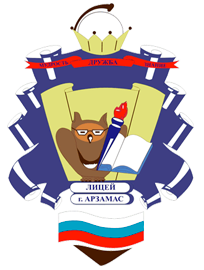 СБОРНИКИЗ ОПЫТА РАБОТЫ ПЕДАГОГОВ ЛИЦЕЯПО ИТОГАМ НПК  «КАДРЫ XXI ВЕКА»г. Арзамас2019г.Содержание1.  Баранова Т.В. «Формирование мотивации младших школьников в периодбучения грамоте в 1 классе»…………………………………………………….32. Жирунова А.А. «Интернет-проект как инструмент повышения мотивации учащихся к изучению английского языка»…………………………………….83.  Жук А.А. «Работа с одаренными детьми в условиях реализации ФГОС»…………………………………………………………………………….114. Кочешкова К.А. «Модели смешанного обучения в образовательном процессе» …………………………………………………………………………14 5. Русакова С.В.  «Развитие одаренности в начальной школе через внеурочную деятельность»………………………………………………………186. Скоморохов А.В. «Нетрадиционные подходы в обучении на уроках физической культуры»……………………………………………………………247. Суханова И.А. «Формирование гражданской идентичности младшего школьника в условиях реализации ФГОС»…………………………………….298.  Тяглова И.А.  «Детское движение и органы ученического самоуправления:содержание работы и векторы взаимодействия»………………………………34«Формирование мотивации младших школьников в периодбучения грамоте в 1 классе».Баранова Т.В.,учитель начальных классовМБОУ «Лицей»Спросите любого первоклассника, собирающегося в школу, хочет ли он учиться. В ответ вы услышите, что получать каждый из них намерен только пятерки. Мамы, бабушки, родственники, отправляя ребенка в школу, тоже желают ему хорошей учебы и отличных оценок. Первое время сама позиция ученика, желание занять новое положение в обществе - важный мотив, который определяет готовность, желание учиться. Но такой мотив сохраняет свою силу недолго.    К сожалению, приходится наблюдать, что постепенно   у первоклассников гаснет    первоначальная тяга к учению. Поэтому, чтобы с первых лет обучения ребенок не стал тяготиться школой, необходимо позаботиться о пробуждении таких мотивов учения, которые лежали бы не  вне, а в самом процессе обучения. Иначе говоря, цель в том, чтобы ребенок учился именно потому, чему ему хочется учиться, чтобы он испытывал удовольствие от самого учения.  Это не означает, что в учение нужно вносить внешнюю занимательность, хотя и она иногда полезна. Надо искать мотив радости в самом процессе обучения.Одним из самых первых предметов, с которыми знакомится первоклассник является Обучение грамоте. В чем же сложность этого периода? Дети приходят в школу с различным уровнем подготовки. Одни дети уже умеют читать – им неинтересно учить буквы, другие – знают буквы и думают, что умеют читать, третьи – не знают букв и не хотят учиться. Словом, мотивация невысокая. Моя задача состоит в том, чтобы каждый ребенок был включен в процесс обучения на уроке. На уроках обучения грамоте используются ряд технологий и педагогических приёмов, позволяющих формировать и развивать мотивацию.  Некоторые  предлагаю вашему вниманию. Эти упражнения могут быть использованы и на других предметах:технологии технология продуктивного чтенияигровая технологияИКТформы организации деятельности на урокеиндивидуальнаяфронтальная групповая дифференцированный поход Также они направлены на решение основных проблем:звуковой анализ словработа над значением словаработа с текстом Формированию мотивации способствует создание проблемной ситуации при изучении нового материала.  Такой вид работы является для ребенка новым и стимулирует к действию. На более поздних этапах периода обучения грамоте дети не только сталкиваются с проблемной ситуацией, но и  сами формулируют тему урока, составляют план работы  по теме.  На слайде картинки с изображением предметов в названии которых есть звук Ч.Учитель: - Как вы думаете, что общего у всех этих слов? (Выслушиваются ответы детей, пока не прозвучит верный)Ученик: Во всех словах есть звук [ ч'].Учитель: Сформулируйте тему нашего урока.Затем идет этап планирования деятельности. Составление плана урока, но так как  не все еще умеют читать, я использую опорные символы и знаки. План (примерный)   Знакомство с новыми звуками и буквами.Звуко-буквенный анализ слов.Знакомство с написанием  буквы Ч . Чтение  слогов.Чтение предложений и текстов.Письмо слов и предложений  Формы организации деятельности  на урокеОдно из условий формирования мотивации- это успешность, ведь когда ребенок успешен, ему хочется учиться. Самому ребенку иногда очень трудно справиться с некоторыми заданиями, поэтому дети любят работать  в группах. Коллективная работа увеличивает интенсивность учения без перегрузки. Решение любого задания выполняется сообща, значит, исчезает чувство тревоги, страха, которые убивают познавательные возможности ребенка.   Помогая другому, более глубоко усваиваешь материал сам. Даже самые сложные темы усваиваются легче, чем по одному за партой (часто использовала работу в паре).Например, при изучении той же темы «Звук и буква Ч». Я предлагаю задание.  Сейчас наш класс превращается в научно-исследовательский институт и делится на  группы. Работа проводится по знакомому детям алгоритму.  звук [ ч'] гласный или согласный? звук [ ч'] твердый или мягкий согласный? (подсказка: составь слоги с гласными а, и, у, е. Обрати внимание на произношение звука. )  звук [ ч'] звонкий или глухой звук?Подсказка дается в наглядно-образной форме, что соответствует возрасту. Дети делают вывод: звук [ ч' ] согласный, во всех этих словах он мягкий, во всех этих словах он глухой. Затем я подтверждаю  этот вывод и предлагаю понаблюдать дальше.Разноуровневые задания. Очень актуальны для формирования мотивации, т к у детей различный темп работы, уровень подготовки. Ребенок чувствует себя успешным на своем уровне, что его мотивирует на дальнейшее изучение материала. Например, при изучении темы «Слогообразующая роль гласных», предлагаю задания по уровням:1 уровень - обозначь в словах  гласные, укажи количество слогов2  уровень - составь схемы слов, придумай своё слово к схеме3 уровень - составь схему слова, придумай своё слово, в котором слогов на 1 большеРазноуровневые задания помогают самому ребенку видеть свой рост. Именно в период обучения грамоте закладываются основы грамотного читателя, посредством технологии продуктивного чтения. Детям очень нравится вести диалог с автором, задавать автору вопросы.  Принимаются все вопросы. Каждый ребенок будет заинтересован в ходе чтения получить ответ на свой вопрос. Работа со стихотворением.  Чтение стихотворения К. Льдова «Господин учитель Жук». 1) Работа с текстом до чтения. – Рассмотрите иллюстрацию. Кто на ней изображён? – Как догадались? – Похож ли Жук на современного учителя?– Почему?– Какой учитель изображён на картинке: добрый или строгий? – Почему?– Прочитайте заглавие.- Прочитайте фамилию автора стихотворения.- Какие вопросы автору вы хотите задать?  Такой прием активизирует активность, каждый ребенок стремится найти или услышать ответ на свой вопрос.Дидактические игры помогут детям усвоить программный материал, при этом максимально заинтересовав их для успешной работы.  
Дидактические игры, с одной стороны, способствуют формированию внимания, наблюдательности, развитию памяти, мышления, самостоятельности, инициативы. С другой – решают дидактическую задачу: изучение нового материала или повторение и закрепление изученного, формирование учебных умений и навыков.
         Игра стимулирует познавательную активность детей, вызывая у них положительные эмоции в процессе учебной деятельности. Еще А.С.Макаренко сказал: «Хорошая игра похожа на хорошую работу…». Использование на уроках современных информационных технологий,Компьютеры окружают маленьких детей с рождения.   Поэтому одним из средств, обладающим уникальной возможностью, повышения мотивации и совершенствования обучения современного  школьника, является компьютер. Используя ИКТ при подготовке и проведении непосредственно образовательной деятельности. (работа с интерактивной доской, использование презентаций).  Использование информационных технологий при организации непосредственно образовательной деятельности позволяет сделать образование современным, приблизить образовательную деятельность к мировосприятию современного ребенка. Таким образом, применение описанных выше приемов т и технологий позволяют мне добиваться положительных результатов.  «Интернет-проект как инструмент повышения мотивации учащихся к изучению английского языка».Жирунова А.А.,учитель английского языкаМБОУ «Лицей»Существует такой рассказ. «Водитель ехал по шоссе на большой скорости, когда его обогнала курица с тремя ногами. Водитель прибавил скорость. Курица тоже. Водителю стало интересно, куда бежит трехногая курица. Вскоре курица привела его на птицеферму, по которой носились тучи трехногих куриц. Водитель там увидел владельца фермы и спросил его:-	Почему у Вас все курицы с тремя ногами?-	Я заметил, что люди любят ноги куриц, и решил вывести курицу с тремя ногами, ответил тот.-	И как такие курицы продаются?-	Не знаю, пока ни одной поймать не удалось.»Так и учителю всегда необходимо идти в ногу со своими учениками. А так как сегодня все мы являемся активными пользователями Интернета, то и основной упор в своей внеурочной деятельности я направила на всемирную паутину.Современные требования к организации учебного процесса, а точнее внеурочной деятельности в школе дают достаточно широкое и благодатное поле для деятельности, как педагога, так и учащихся. Особую роль здесь играет создание мягких и комфортных условий для комплексного развития и обучения школьников в рахмках интернет-проекта “English for kids by kids”.Как и любой практико-ориентированный проект, наш проект направлен на социальные интересы учащихся и создаваемый нами продукт - «правильный контент» легко может быть использован самими участниками проекта.Проект был начат в ноябре 2018 года. В ходе наблюдений за учащимися своих подгрупп было отмечено, что у некоторых ребят (присутствует интерес к более глубокому изучению английского языка.Цели проекта: популяризация английского языка через создание и использование «правильного контента» в Интернет. Что подразумевается под этим словосочетанием? Это прежде всего безопасный и работающий продукт. Именно поэтому введение блога проекта и размещение материала в сети идет под строгим контролем учителя. Кроме того, сами участники проекта становятся более подкованными пользователями сети Инетрнет.Что такое социальный проект - это проектирование, создание и реализация социально значимого продукта. В нашем проекте английский язык - это скорее не цель, а средство достижения поставленной цели (популяризация английского языка среди подростков). Мы создаем контент про английский язык, который помогает разобраться в сложностях языка, сделать его изучение более доступным. Одна из наиболее значимых наших задач - это оказать помощь в преодолении языкового барьера, показать, что английский язык можно и нужно использовать в повседневных ситуациях общения, а не только на уроке.Также проект “English for Kids by Kids” решает следующие задачи:- закрепление и систематизация лексико-грамматического материала английского зыка;- формирование навыков безопасного использования Интернета;- воспитание личности и командного игрока (формирование умений работать в коллективе и отстаивать свою точку зрения);- профориентация школьников.Основная группа участников проекта – это учащиеся средних классов. Именно на этот возраст ориентирован продукт нашего проекта, хотя он с легкость может быть использован на любой ступени изучения английского языка.Данный проект основан на интерактивной модели обучения, где на первый план выходит взаимообучение всех членов проектной группы. Поэтому основную роль отводится к таким методам обучения как: мозговой штурм, тренинг, case-study, портфолио, которые в свою очередь являются методами технологии развития критического мышления школьников. Такая модель обучения способствует установлению продуктивного диалога как между учителем и учеником, так и между учениками. Интерактивное обучение способствует развитию умений работать в команде, установлению коммуникаций и эмоциональных контактов между участниками. Эти особенности интерактивного обучения обеспечивают высокую мотивацию и прочность знаний, творчество и фантазию, толерантность при активной жизненной позиции, ценность индивидуальности, свободу самовыражения, акцент на деятельность, взаимоуважение и демократичность. Кроме того, в процессе работы над контентом активно используются игровые технологии, где особое место отведено играм, как на русском, так и на английском языке.Как работает наш проект? Важно отметить, что ключевым звеном нашего проекта являются сами учащиеся. Именно они – организаторы, исследователи, исполнители и потребители своих услуг.1 этап – обсуждение. Сначала в ходе обсуждения решается, какая тема ляжет в основу будущего контента.2 этап – дизайн контента и наполнение его смыслом. Участники проекта распределяют между собой роли (что они будут делать для создания контента?). Проектируют виртуальную mind map или создают видео ролик. В ходе работы над первым видеороликом было решено, что все темы, затрагиваемые нами, будут представлены в виде сказок. Именно этот вид литературного творчества отвечает образовательной цели проекта: «в сказке ложь...» - творим героев и сюжет, «... да в ней намек...» - отвечаем на вопрос: Зачем мне это знать?, «... добрым молодцам урок» - достигаем цели - легкого и интересного изучения и понимания темы. При работе с лексическим материалом основной акцент сделан на создание mind map - ментальных карт или ассоциативных карт. Напоминает она паутину, в центре которой находится главная идея или тема, далее от нее ответвляются подтемы, затем конкретизированные идеи и так далее до периферии, практически до бесконечности.3 этап - размещение контента в блоге на личном сайте учителя.Но вскоре мы поняли, что этих двух форм продукта недостаточно. Так для отработки полученных знаний дети разрабатывают интерактивные задания на платформе - leamingapps.org.А для создания интерактивных карт и изображений мы используем сайт - thingslink.com.Кроме того, хотелось бы отметить традиционные внеурочные формы работы - это выступления на школьных, городских, региональных и международных конкурсах, конференциях и фестивалях. В прошлом учебном году видеоролик Пушкарёвой Валерии и Поповой Виктории «Арзамас сквозь время» занял 2 место в региональном конкурсе iTravel: Russia. А Вика Попова заняла 3 место в международном фестивале Театральная планета со стихотворением на английском языке. Для чего мы ведем этой проект? Ответ очевиден. Мы хотим показать, что изучение английского языка в школе - это увлекательный и многогранный процесс, которых с легкостью можно превратить из скучной зубрежки правил и неправильных глаголов, в процесс создания яркого и емкого контента.«Работа с одаренными детьми в условиях реализации ФГОС»Жук А.А.,педагог - организаторМБОУ «Лицей»«В душе каждого ребенка есть невидимые струны.Если их тронуть умелой рукой, они красиво зазвучат».В.А. СухомлинскийСохранение и развитие одарённости детей важнейшая проблема нашего общества. Перед педагогом стоит основная задача – способствовать развитию личности ребенка. Работа по обучению одарённых детей - задача, требующая совместных действий многих специалистов. В школьном возрасте процент таких детей очень мал, и чаще всего они лишены необходимой для развития их талантов поддержки.  Не случайно сейчас мы делаем акцент на деятельностный подход в образовательном процессе, т.е. способности быть автором, творцом активным созидателем своей жизни, уметь ставить цель, искать способы её достижения, быть способным к свободному выбору и ответственности за него, максимально использовать свои способности. Важно направить одарённого ребёнка не на получение определённого объёма знаний, а на творческую его переработку, воспитать способность мыслить самостоятельно, на основе полученного материала. На занятиях методы и формы работы с одаренными учащимися, прежде всего, должны органически сочетаться с методами и формами работы со всеми учащимися школы и в то же время отличаться своеобразием. Говоря о формах работы с одаренными детьми, необходимо сразу оговорить следующее: работа с такими учащимися распадается на две формы - урочную и внеурочную. Это позволит создать условия для дальнейшей социальной адаптации одаренных детей и одновременно для выявления скрытой до определенного времени одаренности, для максимально возможного развития всех учащихся для выполнения ими различного рода проектной деятельности, творческих заданий.В работе с одаренными детьми целесообразно положить следующие принципы педагогической деятельности:• принцип максимального разнообразия предоставленных возможностей для развития личности;• принцип возрастания роли внеурочной деятельности;• принцип индивидуализации и дифференциации обучения;• принцип создания условий для совместной работы учащихся при минимальном участии учителя;Таким образом, все перечисленные принципы в полной мере находят отражение в основополагающих идеях  федеральных стандартов.У одарённых детей чётко проявляется потребность в исследовательской и поисковой активности – это одно из условий, которое позволяет учащимся погрузиться в творческий процесс обучения и воспитывает в нём жажду знаний, стремление к открытиям, активному умственному труду самопознанию. В начальную школу приходят дети, которых можно отнести к категории одарённых. Эти дети имеют более высокие по сравнению с большинством интеллектуальные способности, восприимчивость к учению, творческие возможности и проявления;  активную познавательную потребность; испытывают радость от добывания знаний, умственного труда. Исходя из этого, выявление одарённых детей, развитие степени их одарённости должно начинаться уже в начальной школе.Одна из форм работы с одарёнными детьми – использование факультативов. Здесь, работая в малых группах, мы максимально реализуем индивидуальный подход, применяя разные методы работы: наблюдение, эксперимент, исследование, работа с научной литературой. Использование разных факультативов позволяет учесть различные потребности и возможности детей.Для поиска одарённых детей серьёзное значение имеет проведение школьных олимпиад, муниципальных этапов, онлайн олимпиад и конкурсов. Все это позволяет составлять банк одаренных и талантливых детей.Есть одаренные ребята, в которых удачно сочетаются высокий интеллект, творчество и скромность, доброта, чуткость, внимательное отношение к людям. У одаренных ребят появился еще один стимул - побеждать. Хотя цена этих побед - долгая и трудная работа над собой. И здесь незаменима помощь учителей. Чудеса творят не компьютеры, а учителя!» - отмечает Крейг Барретт, и, с этим невозможно не согласиться.Обучение талантливого ребенка и выработка у него умения самостоятельно усваивать сложный материал – это тот первый шаг, который должен проделать педагог со своим подопечным, чтобы привить ребенку вкус к серьезной включающей в себя элементы творческого подхода работе, которая будет сопутствовать данному ребенку в жизни. Кроме того, вводя талантливого ребенка в предмет исследования, приобщая его к науке, необходимо ставить конкретную задачу, а именно, развитие самостоятельности в принятии решений по научным вопросам и проблемам, а также придумывание ребенком своим, качественно новых идей. В связи с современной насыщенностью учебным материалом образовательного процесса невозможно только на уроке создавать условия для полного совершенствования творческих и интеллектуальных способностей. Эту проблему помогает решить дополнительное образование, внеурочная деятельность. В результате для большинства детей создаются оптимальные условия развития талантов. В этом году мы начали занятия по программе «Азбука общения» для 5-8 классов, для каждой параллели были разработаны различные занятия, круглые столы, дискуссии. Был использован  материал, собранный из самых различных источников. Высокая эффективность достигается, если такая работа ведется систематически, а не от случая к случаю.Так же у нас проходили «Умные каникулы» мы занимались группами  с детьми 5 - 7 классов. Дети активно участвовали в играх, круглых столах, активно проявляли свою точку зрения при обсуждении различных тем. Такие каникулы дают возможность детям не только узнать что то новое, но и привлечь их на летнюю площадку «Я - исследователь».Не следует забывать, что необходимо поощрять и отмечать  достижения детей, так как оценки взрослых для них – награда. Таким образом мы создаём у них мотивацию к достижению, готовность идти на творческий риск, поощряем самостоятельное мышление.В заключение хотелось бы отметить, что работа педагога с одаренными детьми — это сложный и никогда не прекращающийся процесс. Он требует от учителя личностного роста, хороших, постоянно обновляемых знаний в области психологии одаренных и их обучения, а также тесного сотрудничества с психологами, другими учителями, администрацией и обязательно с родителями. Он требует постоянного роста мастерства педагогической гибкости. Об этом очень точно высказался Сократ: «Учитель, подготовь себе ученика, у которого сам сможешь учиться».«Модели смешанного обучения в образовательном процессе».Кочешкова К.А.,учитель математикиМБОУ «Лицей»Современное общество требует нововведений во всех областях, в то числе и в образовании. ИКТ глубоко вошли в нашу жизнь. А как современные технологии могут помочь учителю? Я расскажу о смешанном обучении или об обучении с поддержкой ИКТ.Смешанное обучение – это образовательный подход, совмещающий обучение с участием учителя (лицом к лицу) с онлайн обучением и предполагающий элементы самостоятельного контроля учеником пути, времени, места и темпа обучения, а также интеграцию опыта обучения с учителем и онлайн.Обучение будет считаться смешенным если:1.	Процентное содержание ИКТ в учебном процессе  30 - 80 %2.	Функции ИКТ в учебном процессе ИКТ для взаимодействия3.	Роль педагога в учебном процессеПедагог в учебном процессеВыстраивает высокотехнологичную ИОС Координирует деятельность учащихся очно и онлайн Организует деятельность учащихся с помощью ИКТ Осуществляет мониторинг учебного процесса Проводит анализ учебной деятельности учащихся Обеспечивает обратную связь учащимся с помощью ИКТВ мире существует 7 различных моделей смешанного обучения. В нашей системе образования так или иначе применяется две, или сочетание нескольких.Начну с моделей ротации.  Модель ротацииКурс или предмет, при изучении которого ученики сменяют методы обучения по установленному графику или по усмотрению преподавателя. При этом хотя бы одним из методов является обучение в онлайн режиме.А также: занятия в небольших группах групповые проекты индивидуальные занятия письменные тестовые задания на бумагеШкольники учатся в основном в стенах школы«Ротация станций» подходит для начальной школы и среднего звена. Класс делится на 2-3 группы. Каждая из станций преследует следующие цели.Станция работы с учителем. Цель: предоставить каждому ученику эффективнуюобратную связьСтанция онлайн работы. Цель: дать каждому ребёнку возможность развить навыки самостоятельной работы, личную ответственность, развить саморегуляцию и научиться учитьсяСтанция проектной работы. Цель: дать возможность применить знания и навыки в новых, практических ситуациях, развить коммуникативные компетенции и получить обратную связь от одноклассниковТехнические требования.Наличие в классе электронных устройств из расчёта одно устройство на троих детей при реализации работы на трёх станциях Использовать компьютеры или планшеты дома не предполагаетсяПлюсыДифференциацияРабота с малыми группамиИнтерактивные формы работыГрупповые формы работыМинусыЗначительные затраты времени и ресурсов на первоначальное создание учебных материаловРотация лабораторий. Учащиеся целый день занимаются одним предметом, переходя из класса в класс, далее им предоставляется возможность пройти тестирование в компьютерном классе по пройденному материалу, где они сразу получают обработанный результат.ТехнологияУчаствуют несколько учителей в параллелиФормируют ИОС, подбирают онлайн заданияКаждый третий-четвертый урок по их предметам проводился в компьютерном классе.Технические требованияВозможность проводить уроки по своему предмету в компьютерном классе хотя бы раз в неделюИспользовать компьютеры или планшеты дома не предполагаетсяПлюсыдаёт учителю возможность отслеживать динамику роста предметных знаний с помощью LMS.МинусыЗначительные затраты времени и ресурсов на первоначальное создание учебных материаловНет обязательных элементов проектной и групповой работыПеревернутый класс.ДомаРабота в учебной онлайн среде (LMS)Знакомство с новым материаломВ классеАктуализация и закрепление изученногоСеминары, ролевые игры, диспуты, проектные задания и т.д.Технические требованияналичие у учащихся дома электронных устройств с доступом к интернетуПлюсыдаёт учителю возможность отслеживать динамику роста предметных знаний с помощью LMS.МинусыЗначительные затраты времени и ресурсов на первоначальное создание учебных материаловНет обязательных элементов проектной и групповой работыИндивидуальная ротация. Ученики, придя в школу, получают индивидуальный план работы. Выполняют его неограниченное время, переходя из аудитории в аудиторию по своему разумению. Главное выполнить план.Остальные три модели «Гибкая» модель, модель «На выбор», Расширенная  виртуальная модель, в нашей стране не применяются , так как предполагают полное изучение материала учащимися самостоятельно, а учитель выступает в роли наставника, консультанта, компьютера.В своей практике я попробовала применить модель «Перевёрнутый класс». Учащимся было предложено дома изучить материал и выполнить ряд заданий, результаты мной были получены в этот же вечер, основываясь на них, я смогла скоординировать работу  в классе по данной теме. Правда пришлось столкнуться с рядом проблем, учащиеся ре серьезно отнеслись к выполнению домашнего задания, поэтому результаты получились необъективными, и пришлось ход урока координировать на месте.Хотелось бы попробовать на практике модель «Ротация станций», но для этого нужен свободный компьютерный класс с достаточным количеством компьютеров, что в учебное время проблематично. Смешанное обучение по своей сути, интересная альтернатива классическому образованию. Главное подобрать нужную модель, или комбинацию нескольких моделей. Правда, при внедрении,  учитель может столкнутся с рядом проблем.  Во-первых, смешанное обучение подразумевает, что учащийся берет часть ответственности на себя, к чему ученики не готовы, во-вторых, родители, привыкшие к «классическому образованию» тяжело переключаются на нововведения. Но нужно пробовать.«Развитие одаренности в начальной школе через внеурочную деятельность»Русакова С.В.,учитель начальных классовМБОУ «Лицей»Каждое дитя до некоторой степени генийи каждый гений до некоторой степени дитя.А. Шопенгауэр Есть мнение, что практически все дети в разной степени одарены при рождении. Но в течение жизни, для развития своей одаренности, у них появляются всевозможные условия. Эти условия могут быть созданы не только в семье, но и в дошкольном учреждении, школе и других сферах деятельности, которые обеспечивают развитие детей. Прежде чем, говорить об одаренных детях, необходимо рассмотреть понятие, что же такое одаренность.Одаренность – значительное опережение в умственном развитии, по сравнению с возрастными нормами, либо исключительное развитие специальных способностей (музыкальных, художественных, творческих и др.). Одаренностью можно назвать своеобразное сочетание тех или иных способностей, которые обеспечивают человеку возможность успешного выполнения какой-либо деятельности.Если обобщить все определения одаренности, то можно прийти к выводу, что одаренный ребенок – это ребенок, который выделяется очевидными, выдающимися достижениями (или имеет внутренние предпосылки для таких достижений) в том или ином виде деятельности.     Поэтому проблема работы с одаренными детьми очень актуальна для современного российского общества. Хотелось бы выделить основные парадигмы развития одаренности:1.     Все дети одарены от природы.2. На развитие одаренности наибольшее влияние оказывает педагогический      фактор.    Все маленькие дети наделены с рождения определенными задатками и способностями. Однако не все они развиваются. Нераскрытые возможности постепенно угасают вследствие невостребованности. Процент одаренных (с точки зрения психологов) с годами резко снижается: если в десятилетнем возрасте их примерно 60-70%, то к четырнадцати годам - 30-40%, а к семнадцати - только 15-20%.           Вот почему учителя начальных классов должны создавать развивающую, творческую образовательную среду, способствующую раскрытию природных возможностей каждого ребенка.  Задача учителя начальных классов:•	во-первых, увидеть способности у каждого учащегося, благодаря которым у него появляется потребность в их реализации,•	во-вторых, умело их развивать и применять на практике.Опытный педагог уже на первом этапе обучения может заметить у учеников определенные способности, благодаря которым они будут выделяться среди своих сверстников. Так, например, у одного ученика проявляется нестандартность мышления, у другого - отличная долговременная память, у третьего – неординарный подход и оригинальность в решении различных учебных задач. Кто-то обладает большей способностью абстрагироваться, а кто-то не имеет себе равных в воображении и фантазии. Такие ученики, как правило, имеют высокую мотивацию к изучению предмета. Учитель, наблюдая за учениками во время урока при выполнении различного рода учебных задач во всех видах речевой деятельности (монолог, диалог, письмо, чтение), постепенно замечает быстрое осмысление и переосмысление информации у одних; запоминание, удерживание в памяти и вспоминание полученной информации у других; а концентрация внимания и легкость усвоения материала свойственны третьим.Главной целью работы с одаренными детьми в школе является создание комплекса различных условий и средств, которые направлены на совершенствование системы выявления, поддержки и развития одаренных детей в условиях образовательного пространства школы.Одним из вариантов сопровождения развития одаренных детей в школе является реализация программ внеурочной деятельности. Самой распространенной формой организации внеурочной деятельности учащихся по интересам являются предметные кружки. Они предназначены в основном для учеников, у которых интересы выходят за пределы программы, но не исключают возможности посещения их всеми учащимися. На занятиях предметных кружков все участники найдут себе дело по душе.Цель этих объединений по интересам – увлечь ребенка в определенной сфере науки, привести в действие программу творческих открытий, расширить спектр деятельности.Занятость детей во внеурочной деятельности:Внешкольная: спортивные секции(плавание, шахматы, футбол, каратэ, гимнастика), художественные(хореография, вокал, обучение игре на различных инструментах, театральная студия), интеллектуальные(студия иностранных языков, ментальная математика), техническое творчество.Школьная: ИЗО-студия , хор, бумажкино царство, «Исследователи», «Олимпионик».Не могу сегодня не упомянуть и о тесном   сотрудничестве школы и внешкольных учреждений. Например, совместно с театральной студией проводим внеклассные мероприятия: демонстрация новогодней сказки для учащихся начальной школы лицея. Вместе принимаем участие в конкурсах и фестивалях: лауреаты городского смотра художественной самодеятельности, лауреаты 1 степени городского фестиваля «Арзамасская весна», удостоены специального приза «Открытие фестиваля» от газеты «Арзамасские новости», Лауреаты 2 степени Всероссийского конкурса «Сияние талантов» «АРТ Покорение вершин». И мы сейчас ведем речь о   развитии творческой одаренности детей.           Такие мероприятия играют немаловажную роль в работе с одаренными детьми, поскольку в них учащиеся имеют возможность реализовать актерские способности и проявлять свои творческие навыки.Следующая составляющая внеурочной деятельности проведение внеклассных мероприятий: праздников, экскурсий, президентских недель, где каждый ребенок может почувствовать свою значимость и проявить свои лидерские способности и т.д.Такая работа способствует повышению мотивации одаренных детей к сотрудничеству с учителем, родителями и в работе по самосовершенствованию. А также позволяет осуществлять внедрение новых технологий, нестандартных форм работы во внеурочной деятельности.Я считаю очень важным, чтобы ученик чувствовал удовольствие от своей деятельности, чтобы увлечение дарило радость ему, его друзьям, родителям, всем окружающим.Большое внимание  уделяю вовлечению учащихся в исследовательскую деятельность. В рамках реализации программы «Одаренные дети» являюсь участником опытно-экспериментальной площадки «Исследовательская деятельность как средство и условие развития способностей школьников». Поэтому мои ученики принимают активное участие в исследовательских конференциях, фестивалях и конкурсах различного уровня: городской фестиваль исследовательских работ и проектов детей дошкольного, младшего и среднего школьного возраста «Я-исследователь», областной конкурс творческих работ детей дошкольного и младшего школьного возраста «Я познаю мир». В рамках национальной образовательной программы «Интеллектуально-творческий потенциал России» учащиеся являются лауреатами Всероссийского заочного конкурса «Юный исследователь».    Результаты работы с одарёнными детьми отражены в олимпиадных и конкурсных  достижениях учащихся. 100% учащихся  принимают участие в конкурсах и олимпиадах, занимая лидирующие позиции на международном, федеральном, областном и городском уровнях: победители и призеры регионального конкурса творческих работ «Как хорошо уметь читать!» и муниципального этапа межпредметной олимпиады «Эрудит»; муниципального этапа общероссийского конкурса «Разговор о правильном питании»; Всероссийских заочных конкурсов «Интеллект-экспресс» и «Познание и творчество»; Всероссийского дистанционного конкурса патриотического творчества «Защитники моего Отечества»; конкурсов «Классная олимпиада» «Умный слон», «Секретный код», проводимых в рамках Международного проекта «Smart planet»; Международного конкурса «IQ-чемпион»; Международного конкурса «Молодежное движение»; Международного математического конкурса–игры «Кенгуру»; Благочиннического этапа XII Международного конкурса детского творчества «Красота Божьего мира»; Общероссийской олимпиады школьников по Основам православной культуры «Русь уходящая». За достижения в проектах программы «Интеллектуально-творческий потенциал России» имена учеников включены в итоговые печатные сборники «Ими гордится Россия».              Система работы с одарёнными детьми отражена в моих интернет-публикациях «Развитие исследовательских умений у детей младшего школьного возраста через развитие логического мышления на уроках математики и во внеурочной деятельности», «Учимся мыслить, решая задачи», «Личностно-ориентированный подход в образовании» и др., размещенных на персональном сайте педагога, на сайтах «Про школу», «Инфоурок».В целях получения и осознания опыта социально значимой деятельности активно включаю в свою практику работу по социальному проектированию.Реализация проектов осуществляется через осознание семейных, духовных традиций, через привлечение позитивного опыта воспитания старшего поколения. У нас возникла идея создания социального проекта «Голубая чашка». Этот проект способствовал привлечению внимания современных детей к творчеству детского писателя А.П.Гайдара с помощью социального взаимодействия и детского творчества.Продукты проекта: информационный буклет «К 110-летнему юбилею писателя-земляка А.П. Гайдара»; мультимедийная презентация к рассказу «Голубая чашка» были успешно продемонстрированы воспитанникам детского сада.Социальный проект «Перекресток» предусматривал комплекс мероприятий, направленных на профилактику правонарушений среди учащихся начальной школы и предполагал сотрудничество партнёров по следующим направлениям: встреча с инспектором ОГИБДД, распространение буклета «Добрая дорога в школу» среди воспитанников детского сада № 30, экскурсия в автошколу.  Реализация проекта «Добрые традиции и добрые дела» была направлена на профилактику асоциального поведения учащихся в летний период, помогла обеспечить полноценный отдых, создать условия для всестороннего развития детей, дала возможность всем участникам проекта снять эмоциональное напряжение, накопившееся за учебный год и провести время с пользой.Первая часть проекта -  «Добрые традиции»  реализована летним лагерем с дневным пребыванием “Экодом” через осознание  семейных, духовных традиций, через привлечение позитивного опыта воспитания старшего поколения  Смысл проектных мероприятий  - совершение добрых дел, связывающих лицеистов с детским садом, жителями микрорайона №7, с детьми в школьном лагере.Особое внимание в своей работе я уделяю физическому воспитанию и здоровому образу жизни учащихся. Проект «С чего начинаются Олимпийские игры?» направлен на укрепление здоровья ребят, привлечение их к осознанному выбору здорового образа жизни.Посещение киностудии «Доброе ТВ». Игра-кругосветка знакомство с творческими мастерскими: «Сценаристы», «Режиссеры», «Актеры», «Видеооператоры», «Фотокорреспонденты»,«Художники».Съемка видеоролика «С чего начинаются Олимпийские игры?», демонстрация его  в детском саду №30 и на школьном празднике спортивной формы. В этот день все лицеисты приходят в спортивной форме и с наградами, полученными за достижения  в спортивном направлении.Таким образом, в рамках реализации проектов дети и взрослые становились участниками различных мероприятий, в ходе которых каждый ребенок смог проявить свои интеллектуальные, физические, духовные и творческие способности, приобрести опыт социальных отношений. Ребята узнавали много нового об окружающей среде, расширяли свой кругозор, раскрывали свои творческие способности, повышали уровень самостоятельности, учились вести здоровый образ жизни, учились жить без конфликтов.Отдельно хотелось бы сказать о том, что каждый классный руководитель составляет банк одаренных детей, куда заносятся все достижения учащихся. Портфолио класса.Итак, одной из главных задач учителя при работе с одаренными детьми является создание благоприятной обстановки в коллективе, умение направлять учащихся в нужное русло и заинтересовать.Хочу закончить свое выступление словами В.А.Сухомлинского: «Одаренность человека — это маленький росточек, едва проклюнувшийся из земли и требующий к себе особого внимания. Необходимо холить и лелеять, ухаживать за ним, сделать все необходимое, чтобы он вырос и дал обильный плод».«Нетрадиционные подходы в обучениина уроках физической культуры» 	Скоморохов А.В.,учитель физкультурыМБОУ «Лицей»В настоящее время является актуальным поиск новых форм и средств организации учебных занятий физкультурно-спортивной направленности в школах.Нестандартный урок – это интересная, необычная форма предоставления материала на занятии. Она призвана наряду с целями и задачами стандартных уроков, развить у учащегося интерес к самообучению, творчеству, умение в нестандартной форме систематизировать материал, оригинально мыслить и самовыражаться. На таких занятиях учащиеся не просто развиваются, а пытаются донести с помощью ярких и запоминающихся презентаций и другого вместе с учителем основной материал урока. Таким образом, они принимают активное участие в ходе урока.Многообразие типов нестандартных уроков позволяет использовать их на всех ступенях образования детей и на разных предметах. А внедрение новых технологий в учебный процесс – компьютеризация школ, оснащение школ проекторами – позволяет придумывать новые нестандартные уроки.Нетрадиционные формы уроков надо ввести в систему и тогда полезность их будет видна, случайно проведённые уроки не дадут полной отдачи. Надо экспериментировать, больше давать детям самостоятельности, это помогает им преодолеть страх при выполнении сложных физических упражнений, даже тех, которые они часто, не могут сделать по заданию учителя. Такие уроки содействует развитию психофизических способностей, двигательных умений и навыков, осуществляемых в единстве и направленных на всестороннее – физическое, интеллектуальное, духовное, нравственное и эстетическое – развитие личности ребенка. Перед таким уроком можно провести анкету «Если бы я был учителем физической культуры, ...». И дети вам подскажут, как можно перестроить свою работу  на них и для них. В современной школе работа должна быть поставлена на подготовку детей к жизни, реализуя учебную программу, но обязательно учитывая возможности, желания и здоровье ребёнка, возрастные и индивидуальные особенности.Учитель должен помнить, что не все уроки на разных этапах обучения знакомы ребятам. Поэтому стоит подробнее говорить о новых видах работы, о целях и задачах, которые ставятся перед учащимися. Приветствовать нестандартные подходы и идеи учащихся. Дайте рассмотрим, как нетрадиционными способами можно обучать  детей, возьмем несколько ситуаций:- нет в школе инвентаря пригодного для занятий.- в зале занимается сразу несколько классов.- спортивный зал непригоден для занятий (и такое в наше время может случиться).- работа с детьми с ослабленным здоровьем.- третий час урока физической культуры. 1 ситуация – в школе нет инвентаря пригодного для занятий.Получилась, к сожалению, так что в школе нет хороший мячей и другого распространенного инвентаря для проведения урока, какие упражнения мы можем предложить нашим детям на уроке?Сейчас в моду входит такой вид спорта как кроссфит.  Кроссфит — CrossFit — это вид фитнеса, созданный Грегом Глассманом. Это программа, построенная на постоянно варьируемых функциональных движениях, выполняемых с высокой интенсивностью. По сути это круговая тренировка, но в кроссфите можно использовать совершенно разные предметы для тренировок от канатов до шин автомобиля, и проводить тренировки можно и в зале и на улице.КроссФит можно описать как программу силовых упражнений состоящую из «постоянно меняющихся функциональных упражнений высокой интенсивности», с конечной целью улучшения общей физической формы, реакции, выносливости и готовности к любой жизненной ситуации, требующей активных физических действий. Упражнения обычно длятся не более 20 минут, отличаются повышенной интенсивностью.В программе комбинируются такие действия как: бег (спринтерские забеги),  прыжки (со скакалкой или на препятствия), лазание по канатам, работа с «железом» (гантели, гири, штанга), перенос вещей (медбол), упражнения на кольцах, переворачивание покрышек (огромных) и многие другие.2 ситуация – в зале занимается сразу несколько классов.Тут немного нам проще, если два класса, да еще и одна параллель, то проводим разминку каждый на свое половине зала и даем игровые виды спорта волейбол, баскетбол, футбол и т.д. Проще говоря, устраиваем соревнования между классами, это при условии что они уже умеют играть в предложенные виды спорта, а если нет, то так же на своих половинах зала обучаем их или соединяем классы вместе и проводим обучение всех вместе, но к сожалению интенсивность урока снижается. Поэтому в конце урока все равно даем игры с элементами обучаемого вида спорта.Но зачастую бывает, так что в зале занимаются классы разных возрастов. Что нам тогда можно сделать?  К примеру, можно так же соединить эти два класса и проводить упражнения в парах (в паре один младший, а другой старший ученик), старший будет помогать младшему осваивать новые упражнения, тем самым мы не только обучаем детей различным упражнениям, но и прививаем старшеклассникам чувство взаимопомощи, ответственности за своего подопечного. 3 ситуация – спортивный зал непригоден для занятий.В теплое время года когда у нас есть возможность заниматься на улице, вопросов по поводу занятий возникает мало, улица – это большая площадка для наших уроков и фантазии учителя. Но в то время когда мы с вами не можем выйти на улице, начинаем думать как и что нам делать.- урок в актовом зале: актовый зал школы, это практически то же что и спортивный зал, тут нам в помощь может прийти наш друг магнитофон, разминка, аэробика, подвижные игры, ОФП – это всё можно проводить под музыку. Детям очень нравится музыкальное сопровождение на уроках.- урок в рекреации или в зале для занятий хореографии:  в таких местах особо не разгуляешься, особенно в хореографическом зале: зеркала и т. д. ведь у каждого ребенка есть дома такой замечательный инвентарь как ракетка для бадминтона (если их нет в школе), каждый ребенок может сам принести свою ракетку на урок, но ведь места мала, а валан будет улетать далеко, тогда берем с вами обычный воздушный шарик и очень замечательно начинаем с ним играть.Так что можно проводить и волейбол с воздушными шариками и подвижные игры и эстафеты. Или приобрести если нет в школе, легкий поролоновый мяч, и разделив детей к примеру на 3 команды, две команды отдыхают,  одна играет в «Салки мячом» и не травма опасно и весело. Эту же игру можно проводить и в актовом зале,  чтобы игра не затягивалась включаем музыку и даем водящему 1 минуту чтобы всех осалить.Игра «Хвостики» так же подходит для малых помещений, так же делим всех на команды, водящий должен сорвать у всех ленточки так же за определенный промежуток времени. Эти игры развивают ловкость, внимание, скорость.4 ситуация – занятия с детьми с ослабленным здоровьем.Тут мы можем предложить следующие, если у школы есть возможность приобрести набор для гольфа SNAG.SNAG гольф не имеет ограничений.  Занятия полезны всем, независимо от пола, возраста и состояния здоровья. Гольф развивает координацию движений, подвижность, точный расчет, умение выбирать правильную стратегию, сконцентрироваться на достижении поставленной цели.Играть можно в закрытом помещении или на открытом воздухе.Оборудование настолько портативно и просто в установке, что весь Мир превращается в ваше поле для гольфа.Ведь мы не можем детей с ослабленным здоровьем заставлять бегать, прыгать и т.д, но можем предложить сыграть в гольф. Если в классе мало детей с ослабленным здоровьем и пожизненным освобождением, давайте сделаем из них сборную школу по шахматам и шашками, пока весь класс занимается, пусть они спокойно готовятся к предстоящим турнирам.5 ситуация – третий час физической культуры.С недавних пор нам ввели третий час урока физкультуры, и мы сразу столкнулись с тем, что нет места для занятий, все занято другими классами, а ставить в зал по 3 класса очень опасно.Мы можем свами договориться с администрацией школы, чтобы она нам выделила любой свободный класс. Давайте мы не только будем развивать детей физически на уроке, но и умственно. Сейчас все меньше и меньше детей, которые знают, в каком году была олимпиада в Москве, кто является основателем Олимпийский игр современности, откуда к нам пришел тот или иной вид спорта.В настоящие время редко в каком кабинете нет мультимедийного сопровождения, можно разделив класс на команды проводить викторины, КВН или просто давать творческие задания, чтобы это не был скучным уроком за партой. Есть еще очень много различных способов  обучения,  упражнений и ситуаций, только наше желание и фантазия ограничивают нас в их реализации. Дети не должны страдать от того что МЫ учителя не хотим отступать от намеченной программы, но если сделать шаг в сторону, то мы увидим результат нашей работы: счастливые лица здоровый детей.«Формирование гражданской идентичностимладшего школьника в условиях реализации ФГОС»Суханова И.А.,учитель начальных классовМБОУ «Лицей»Формирование гражданской идентичности личности является одной из главных задач социализации  младших  школьников.  	С введением  ФГОС новая цель образования формулируется как социально - педагогическая поддержка становления и развития высоконравственного, ответственного, творческого, инициативного, компетентного гражданина России. Для достижения этой цели в рамках работы по реформированию общеобразовательной школы создана и реализуется Концепция Духовно- нравственного развития и воспитания личности гражданина России.Идентичность - способность к осознанию самоотождествлённости и ответу на вопрос: «Кто я такой?»Гражданская идентичность – это осознание личностью своей принадлежности к сообществу граждан определенного государства на общекультурной основе. Она имеет личностный смысл, определяющий целостное отношение к социальному и природному миру. В связи с этим личность имеет право свободного выбора и самоопределения в условиях уважения прав других на свой выбор. Формирование гражданской идентичности – важная задача развития личности. Поэтому о становлении гражданской идентичности можно говорить уже в начальной школе.Формирование гражданской идентичности в общеобразовательной школе позволяет обеспечить реализацию основных требований общества к образовательной системе: (см. слайд)- формирование гражданской и культурной идентичности учащихся как граждан своей Родины;- духовно-нравственное развитие личности на основе усвоения общечеловеческих нравственных норм и ценностей;- формирование у школьников правовой культуры и социально-политической компетентности;- воспитание патриотизма;- воспитание толерантного сознания.Младший школьный возраст наиболее подходящий период для формирования гражданской идентичности, воспитания общечеловеческих ценностей и качеств личности. Податливость, известная внушаемость детей, их доверчивость, склонность к подражанию, уважение и авторитет учителя, его личностная позиция, создают благоприятные предпосылки для успешного воспитания. Это время, когда чувства господствуют над всеми сторонами жизни ребенка, определяют поступки, выступают в качестве мотивов поведения, выражают отношения к окружающему миру.В настоящее время первостепенное значение имеет формирование гражданской позиции, воспитание толерантности. Ведь любой человек живет в социуме, является частью своего коллектива, общественной группы, мирового сообщества.Структура гражданской идентичности включает следующие компоненты:когнитивный - знания о государственной символике, общественно-политических событиях страны;ценностно-ориентировочный - уважение прав других людей, толерантность, самоуважение, признание права на свободный и ответственный выбор каждого человека, умение определять влияние общественной жизни на свою собственную, готовность к принятию и анализу явлений общественной жизни; принятие и уважение правовых основ государства и общества;эмоционально-оценочный - рефлексивность знаний, наличие собственного отношения к поступкам взрослых и сверстников, способность четко выражать и аргументировать свою точку зрения;деятельный (поведенческий)- участие в общественной жизни образовательного учреждения; желание и готовность участвовать в общественно-политической жизни страны; самостоятельность в выборе решений, способность противостоять асоциальным и противоправным поступкам и действиям; ответственность за принятые решения, действия и их последствия.Формирование гражданской идентичности учащихся включает в себя:1.	Духовно-нравственное ценностно-смысловое воспитание учащихся. Формирование приоритетных ценностей гуманизма и нравственности, чувства собственного достоинства, социальной активности, ответственности, стремления следовать в своем поведении нормам морали, нетерпимость к их нарушению.2.	Историческое воспитание. Знание основных событий истории Отечества и ее героического прошлого, формирование исторической памяти и чувства гордости и сопричастности событиям героического прошлого, знание основных событий истории края, республики, области, в которой проживает учащийся, представление о связи истории своей семьи, рода с историей Отечества, формирование чувства гордости за свой род, семью, город (село).3.	Политико-правовое воспитание направлено на формирование представлений учащихся о государственно-политическом устройстве страны, государственной символике, основных правах и обязанностях гражданина, правовая компетентность.4.	Патриотическое воспитание направлено на формирование чувства любви к Родине и гордости за принадлежность к своему народу, уважение национальных символов и святынь, знание государственных праздников и участие в них, готовность к участию в общественных мероприятиях. Базовым идентифицирующим механизмом является патриотизм как чувство приверженности гражданской общности, признание ее значимой ценностью.5.	Трудовое (профессионально-ориентированное) воспитание. Формирование картины мира культуры как порождения трудовой предметно-преобразующей деятельности человека, ознакомление с миром профессий, их социальной значимостью и содержанием, формирование добросовестного и ответственного отношения к труду, уважение труда людей и бережное отношение к предметам материал6.	Экологическое воспитание. Именно природа является эмоционально-чувственной основой формирования образа Отечества и любви  к нему; во-вторых, взаимодействие ребенка с природой выступает как самостоятельная деятельность, в которой он выражает в активной форме свою личностную позицию в отношении  страны и ее природного достояния. Задачи экологического воспитания могут быть определены как формирование высокой ценности жизни, потребности учащихся сохранять и улучшать окружающую природную среду, обучение экологически сообразному поведению.В начальной школе закладываются основные моральные ценности, нормы человеческого поведения. На этом этапе у детей происходит формирование представлений о значимости человеческого достоинства, понимание ценностей своей личности и личностей других людей. В этот период воспитываются уважение к людям, толерантность, чувство солидарности и стремление к сотрудничеству, умение ненасильственного разрешения конфликтных ситуаций.Курс «Окружающий мир» знакомит младших школьников с бытом и культурой своего края, интересными людьми, живущими там и сохраняющими наследие предков. Именно в этом возрасте дети начинают усваивать доступные им ценности общества, впитывают в себя нравственные нормы поведения человека, гражданина, что является ступенькой на пути обучения школьников демократии. Любой край, область, даже небольшая деревня неповторимы в своей природе, людях и их труде, замечательном народном творчестве. При отборе материала стремлюсь сформировать у лицеистов представление о том, чем славен край родной, что родной город славен своей историей, традициями, достопримечательностями, памятниками, лучшими людьми. Рассказываю  детям о своих любимых местах в городе, провожу беседы  о парке, о памятниках и др. Содержание учитель отбирает сам, опираясь на местные условия. Важно чтобы познавательный материал был понятен детям, вызывал интерес, желание посетить эти места.Уроки русского языка и литературного чтения, искусства содержат богатый материал из литературного и культурного наследия нашей страны. Они позволяют воспитать в детях основы национального самосознания и достоинства, чувство уважения к своей истории, языку, к внутреннему миру человека и, в конечном итоге, формируют осознанное патриотическое чувство. Чтение рассказов о жизни детей, разучивание песен и стихов о мире, о дружбе народов всех стран, о сильных и мужественных людях и т. п.Песни, стихи, пословицы, поговорки -  передают от поколения к поколению основные нравственные ценности: взаимопомощь, трудолюбие, патриотизм, мужество, верность, доброту. Народная культура несет в себе мудрые истины, дающие образец отношения к природе, семье, роду, родине. Эти истины на протяжении многих веков выработаны, отшлифованы, проверены в практике личной жизни людьми..Большое воспитательное значение в младшем возрасте имеют сказки, формирующие главнейшие нравственные нормы будущего гражданина: защита слабых, уважение к старшим, и т. д. Сказки выражали характер человека, они всегда поучительные, развивающие, познавательные и добрые.Народные сказки внушают уверенность в торжестве правды, победе добра над злом. Народные сказки — уникальный материал, позволяющий раскрыть детям такие морально-нравственные истины, как:• дружба помогает победить зло;• добрые и миролюбивые побеждают;• зло наказуемо .Положительные герои, как правило, наделены мужеством, смелостью, упорством в достижении цели, красотой, подкупающей прямотой, честностью и другими качествами, имеющими в глазах народа наивысшую ценность. В процессе воспитания гражданской идентичности поговорки и пословицы формируют нравственные качества: «Неуважение к предкам есть первый признак безнравственности», «Береги платье снову, а честь смолоду», «Не хвали себя сам, пусть тебя народ похвалит»; любовь к родной природе; любовь к родному краю: «Человек без родины, что соловей без песни»; уважение к людям и добрососедство: «Кто сам себя не уважает, того и другие уважать не будут»; готовность к защите Родины: «Родина мать, умей за неё постоять». Конкретность, образность, ритмичность и краткость пословиц способствуют быстрому запоминанию их детьми и хранению в памяти народа.Таким образом, хотелось бы отметить, что в младшем школьном возрасте закладывается фундамент гражданской идентичности, нравственного поведения, происходит усвоение моральных норм и правил поведения, начинает формироваться общественная направленность личности.   «Детское движение и органы ученического самоуправления:содержание работы и векторы взаимодействия».Тяглова  И.А.,педагог - организаторМБОУ «Лицей»Детские общественные структуры в воспитательной системе лицея представлены органами ученического самоуправления (совет лицеистов) и детским и молодёжным общественными объединениями.Это именно те структуры, которые имеют реальные возможности развития социальной активности и выявления лидеров, возможности для расширения сферы своих интересов при поддержке и позитивном отношении к детской инициативе и творчеству со стороны нас взрослых. Также являются выражением общественно направленной организованной самодеятельности детей и обладают огромным социальным и воспитательным потенциалом.На сегодняшний день  органом ученического самоуправления лицея является Совет старшеклассников «Лицейское братство», во главе которого стоит Президент, избираемый тайным голосованием среди учащихся 8-11 классов и педагогов лицея. Состав совета старшеклассников формируется из представителей классов 8 – 11 классов (в основном это 2 представителя от класса). Так же, на базе лицея имеется два общественных объединения – это ДОО «Звёздное содружество» (в состав которого входят учащиеся с 5 по 7 классы) и МОО «Герои нашего времени» (состав формируется из учащихся 8-11 классов). Во главе объединений стоят председатели. В ДОО «Звёздное содружество» он избирается внутри совета детского объединения, а в МОО «Герои нашего времени» председателем становится учащийся, занявший второе место в выборах президента совета старшеклассников.Основная цель деятельности Совета старшеклассников – развитие государственно-общественных форм управления образовательным учреждением, формирование позитивного социального опыта, коммуникативных компетенций.Основной целью ДОО и МОО является воспитание юного достойного гражданина с активной жизненной позицией.Все члены «Лицейского братства» имеют право принимать активное участие в деятельности «Лицейского братства» или в Большом совете; вносить предложения администрации; участвовать в разработке, обсуждении нормативных документов – локальных актов лицея, связанных с обеспечением безопасности здоровья и жизни учащихся, правилами поведения, организацией самообслуживания, досуговой деятельности; курировать дежурство, поддержание дисциплины, порядка в лицее; проводить мониторинг участия классов в лицейских делах в соответствии с Положением об участии классов в конкурсе «Класс года»; участвовать в работе Совета учреждения, Педагогического совета, лицейского родительского комитета, попечительского совета по вопросам защиты, порицания и поощрения учащихся.Работа детских и молодёжных общественных объединений способствует становлению норм демократической культуры, формированию навыков игрового общения и деятельности, развитию гражданских, патриотических чувств, а также чувства причастности ко всему происходящему в окружающем мире. Общественные объединения поддерживают и развивают детскую активность, личностное самовыражение в социально значимой деятельности; детскую солидарность; здесь же прослеживается помощь и поддержка детьми друг друга, доверие и сотрудничество взрослых и детей в совместной деятельности.	Деятельность детских общественных объединений, органов самоуправления представляет собой совместные действия детей и взрослых, объединившихся с целью накопления социального опыта, формирования ценностных ориентаций и самореализации. В качестве основного критерия успешности воспитания в общественном объединении  и совета старшеклассников можно рассматривать уровень социальной активности подростков; социального партнёрства; готовности к созидательному социальному взаимодействию; самостоятельности и устойчивости собственных суждений; степени проявления культуры межличностных отношений и общения.Наши традиционные совместные дела:	осуществление проектной деятельности. Например, социальные проекты «Люди Не ограниченных возможностей», «Лицейский вернисаж»	Деловая игра «День самоуправления»	День спортивной формы	Сбор макулатуры	Участие в организации работы летнего лагеря «Экодом»	Молодёжный форум «Точка отсчета»	Лидер-смена «Новое поколение выбирает…»                 К примеру,  в апреле каждого года проходит молодежный форум «Точка отсчёта». На ежегодной церемонии награждаются лицеисты, достигшие высоких результатов в учебе, исследовательской и творческой деятельности. Не остаются без внимания и педагоги, чей труд и профессионализм не позволяют лицейскому образованию стоять на месте, а только двигаться вперед. Помимо церемонии награждения в рамках форума  организуется концерт, в котором активное участие принимают активисты МОО «Герои нашего времени». Таким образом, основной работой по составлению программы форума  занимаются члены Совета старшеклассников «Лицейское братство», а МОО занимаются организацией концерта.  	Совместной деятельностью также является проведение школы актива. Она проходит раз в месяц. Перед вами представлен план работы на прошлый учебный год. Направления и темы занятий ориентированы на направления РДШ. Так как это сейчас очень актуально среди обучающихся данной категории. Темы занятий каждый год редактируются в зависимости от значимых дат года, трендов среди молодежи.Среди традиционных мероприятий в лицее в весенние каникулы одним из самых любимых и всегда ожидаемых является организация загородной двухдневной смены лидеров и активистов, победителей и призёров олимпиад.Тематика лидер-смены достаточно разнообразна, в этом году она была посвящена году театра «Весь мир-театр»  и др. Новые формы, интересы. Среди основных задач организации и проведения лидер-смены можно выделить следующие: •	создание условий для реализации творческих способностей у ребят старшего подросткового и юношеского возрастов;•	профилактика негативных явлений в подростковой и молодёжной среде, разного рода асоциального поведения (вредных привычек, агрессивности, конфликтности, нетерпимости к окружающим); •	развитие умений и навыков работать в команде, умений руководить и подчиняться, умений слушать и слышать; •	поощрение инициативы и самостоятельности;•	обучение новым игровым технологиям;•	развитие лидерских качеств и умений строить отношения в коллективе.  Но всего этого могло и не быть, если не было бы сотрудничества между советом старшеклассников «Лицейское братство» и МОО «Герои нашего времени». Основной работой, конечно же, занимался совет старшеклассников, который распределял роли, думал над тематикой смены, разрабатывал программу. А члены молодёжного объединения занимались оформлением смены, придумывали задания для веревочного курса и квест-игры. Выстраивая взаимодействие между объединениями (ДОО, органы ученического самоуправления), мы стараемся придерживаться принципов партнёрских отношений, таких как: объединение усилий для решения общих проблем или достижения значимой для всех цели, добровольность как наличие свободы и осознанности выбора, долговременность, т.е. нацеленность субъектов на продолжительный и неоднократный характер взаимодействия, и взаимная ответственность.Социальное партнёрство в области воспитания играет важнейшую роль для становления личности подрастающего поколения. 